本紙をＥ－ｍａｉｌで配信ご希望の方は総合事務局までご連絡ください。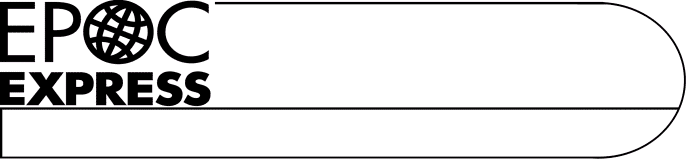 ☆環境経営分科会よりご案内　2022年度 第2回EPOC環境経営先進セミナー　経済産業省と東京証券取引所のカーボンニュートラルの取り組み2050年までのカーボンニュートラルの実現に向け、官民連携のもと、私たちの国では様々な取り組みを進めています。これらの動向について、経済産業省中部経済産業局様と東京証券取引所様をお招きし、それぞれ講演を行って頂きます。講演Ⅰでは経済産業省でのカーボンプライシングなどカーボンニュートラルに係る各種動向についてご説明頂きます。　講演Ⅱでは、東京証券取引所で9月に実証を開始したカーボン・クレジット市場や環境関連　　　商品についてご紹介頂きます。１．日　時	： 2022年12月8日（木）　14：30～16：５5 （14：00受付開始）２．会　場	： マザックアートプラザ４Ｆ会議室  （名古屋市東区葵1－19－30） 地下鉄東山線 「新栄町」駅（１番出口）直結３．方　式　　 ： 会場（対面）、オンライン（Teams）も併用　　　４．定　員	： 会場6４名、オンライン100名（EPOC会員限定、先着順） ※定員になり次第、締切らせて頂きます。５．参加費	： 無料６．申し込み方法： 2022年11月30日（水）までにこちらの応募フォームよりお申し込み願います。会場定員に達した場合でも、オンラインでの参加は可能です。オンライン用　フォームよりお申し込みください。　　　　　　　　　　　　　　　　　　　　　　　　　　　　　　　　会場　　　　https://www.epoc.gr.jp/epocform/063/　　　　　　　　　　　　　　　　　　オンライン　https://www.epoc.gr.jp/epocform/064/＜プログラム＞ ・14：00　　　　　　 受付開始　・14：30　　　　　　 開会挨拶・14：35～15：35 　【講演Ⅰ】「カーボンニュートラルに係る各動向等について」　　　　　　    　　　　 　　　　　講師： 木山 雅之 様経済産業省中部経済産業局　資源エネルギー環境部カーボンニュートラル推進室　 参事官（カーボンニュートラル推進担当）　・15：35～15：50　 休憩・15：50～16：50 　【講演Ⅱ】 「カーボン・クレジット市場実証事業及びJPXの環境関連商品に  ついて（仮）」　　　　　　　　　　　  　  　　　 講師： 松尾 琢己 様株式会社東京証券取引所 カーボン・クレジット市場整備室長　・16：50～16：55   閉会挨拶[お問い合わせ]　EPOC環境経営分科会事務局（日本ガイシ（株）ESG推進統括部 ESG推進部内）高橋　歩 E-Mail     a7588114@ngk.co.jp　　    　TEL    052-872-7597　　　　　　以上　　　　　　　　　　　　　　　　　　　　　　　　　　　　　　　　　　　　　　　　